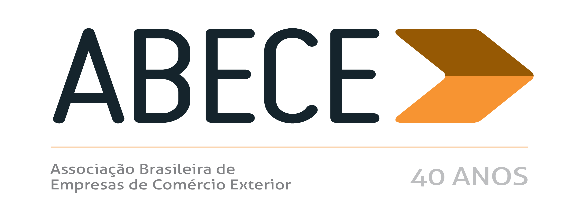 RESENHA SEMANAL ABECEPrezado Associado,Segue resumo das normas que consideramos mais relevantes para os associados veiculadas na semana de 06 a 10 de novembro de 2017.Trata-se de informação de caráter exclusivo para associados com divulgação restrita.Para cancelar o recebimento, solicitamos enviar mensagem neste e.mail.AtenciosamenteSecretaria Executiva da ABECEDECRETO Nº 9.195, DE 09 DE NOVEMBRO DE 2017. (DOU 10/11/2017) SOLUÇÃO DE CONSULTA N° 10.012, DE 11 DE OUTUBRO DE 2017 (DOU 10/11/2017) ATOS DECLARATÓRIOS EXECUTIVOS Nº 74 e 75, DE 1º DE NOVEMBRO DE 2017(DOU 07/11/2017) NOTICIA SISCOMEX TI Nº 005, DE 08 DE NOVEMBRO DE 2017NOTICIA SISCOMEX IMPORTAÇÃO Nº 109, DE 09 DE NOVEMBRO DE 2017 NOTICIA SISCOMEX IMPORTAÇÃO Nº 110, DE 09 DE NOVEMBRO DE 2017 ANEXO08/11/2017 - Notícia Siscomex TI nº 005/2017Estão publicados novos WebServices de consultas no Portal Único que possibilitam verificar se a carga pode ser movimentada pelo responsável do estoque.Consulta por DU-E, RUC ou RUC-Master;Permite verificar o status da DU-E, RUC ou RUC-Master, saber quais os tipos de embalagem e quantidades de volumes, e verificar se estão vinculados a algum documento de transporte (como o DAT) ;https://val.portalunico.siscomex.gov.br/docs/api/#consultar-du-e-ruc-e-ruc-masterConsulta por Contêiner;Permite verificar por número de conteiner quais DU-Es e RUCs estão vinculados ao conteiner. Também é possível verificar se o conteiner por ser movimentado;https://val.portalunico.siscomex.gov.br/docs/api/#consultar-cont-ineresConsulta por RUC Master;Retorna a lista de DU-Es e RUCs associada a RUC Master. Também é possível verificar se a RUC Master por ser movimentada;https://val.portalunico.siscomex.gov.br/docs/api/#consultar-ruc-master09/11/2017 - Notícia Siscomex Importação n° 0108/2017Informamos que, a partir de 09/11/2017, as importações dos produtos classificados no Destaque 001 das NCM 4002.19.11 e 4002.19.19 estarão dispensadas de licenciamento nas anuências do DECEX, delegadas ao Banco do Brasil.DEPARTAMENTO DE OPERAÇÕES DE COMÉRCIO EXTERIOR09/11/2017 - Notícia Siscomex Importação n° 0109/2017Informamos que, a partir do dia 16/11/2017, terá vigência novo tratamento administrativo, com anuência do DECEX, delegada ao Banco do Brasil, aplicado às importações dos produtos classificados na NCM 4011.80.90, conforme abaixo relacionado:a) Alteração da Descrição do Destaque 001:NCM 4011.80.90 - Outros pneumáticos novos de borracha do tipo utilizado em veículos e máquinas para construção civil, de mineração e de manutenção industrial.Destaque 001: pneus diagonais, conforme disposto na Resolução Camex nº 03/2017Regime de Licenciamento: Licenciamento Não-Automáticob) Exclusão dos Destaques 002, 003, 004, 005, 006, 007 e 008.DEPARTAMENTO DE OPERAÇÕES DE COMÉRCIO EXTERIOR09/11/2017 - Notícia Siscomex Importação n° 0110/2017Informamos que, a partir do dia 09/11/2017, haverá a seguinte alteração no tratamento administrativo aplicado a importações de produtos sujeitos à anuência prévia do Instituto Brasileiro do Meio Ambiente e dos Recursos Naturais Renováveis – Ibama:Exclusão do seguinte subitem de NCM do tratamento administrativo para anuência do IBAMA:8703.10.00 - Veículos especialmente concebidos para se deslocar sobre a neve; veículos especiais para transporte de pessoas nos campos de golfe e veículos semelhantesAs anuências dos outros órgãos permanecem sem alteraçõesDEPARTAMENTO DE OPERAÇÕES DE COMÉRCIO EXTERIORATO DECLARATÓRIO EXECUTIVO Nº 74, DE 1º DE NOVEMBRO DE 2017(DOU 07/11/2017)Certifica como Operador Econômico Autorizado a empresa que especifica. O COORDENADOR NACIONAL DO CENTRO DE CERTIFICAÇÃO E MONITORAMENTO DOS OPERADORES ECONÔMICOS AUTORIZADOS, da COORDENAÇÃO-GERAL DE ADMINISTRAÇÃO ADUANEIRA, instituído por meio da Portaria RFB nº 45, de 8 de janeiro de 2015, no uso da atribuição que lhe confere o art. 18 da Instrução Normativa RFB nº 1598, de 9 de dezembro de 2015, e tendo em vista o que consta do Dossiê nº 10120.000534/0916-66, resolve: Art. 1º. Certificar como Operador Econômico Autorizado, em caráter precário, com prazo de validade indeterminado, na modalidade OEA-SEGURANÇA, como DEPOSITÁRIO DE MERCADORIA SOB CONTROLE ADUANEIRO, a empresa S. MAGALHÃES S.A. LOGÍSTICA EM COMÉRCIO EXTERIOR, inscrita no CNPJ sob o nº 58.130.089/0007-86. Art. 2º. Esta certificação se restringe ao CNPJ do estabelecimento referenciado no artigo 1º. Art. 3º. Este Ato Declaratório Executivo entra em vigor na data de sua publicação no Diário Oficial da União. FABIANO QUEIROZ DINIZ ATO DECLARATÓRIO EXECUTIVO Nº 75, DE 3 DE NOVEMBRO DE 2017 (DOU 07/11/2017)Certifica como Operador Econômico Autorizado a empresa que especifica. O COORDENADOR NACIONAL DO CENTRO DE CERTIFICAÇÃO E MONITORAMENTO DOS OPERADORES ECONÔMICOS AUTORIZADOS, da COORDENAÇÃO-GERAL DE ADMINISTRAÇÃO ADUANEIRA, instituído por meio da Portaria RFB nº 45, de 8 de janeiro de 2015, no uso da atribuição que lhe confere o art. 18 da Instrução Normativa RFB nº 1598, de 9 de dezembro de 2015, e tendo em vista o que consta do Dossiê nº 10120.000530/0916-88, resolve: Art. 1º. Certificar como Operador Econômico Autorizado, em caráter precário, com prazo de validade indeterminado, na modalidade OEA-SEGURANÇA, como DEPOSITÁRIO DE MERCADORIA SOB CONTROLE ADUANEIRO, a empresa S. MAGALHÃES S.A. LOGÍSTICA EM COMÉRCIO EXTERIOR, inscrita no CNPJ sob o nº 58.130.089/0011-62. Art. 2º. Esta certificação se restringe ao CNPJ do estabelecimento referenciado no artigo 1º. Art. 3º. Este Ato Declaratório Executivo entra em vigor na data de sua publicação no Diário Oficial da União. FABIANO QUEIROZ DINIZDECRETO No - 9.195, DE 9 DE NOVEMBRO DE 2017 (DOU 10/11/2017)Institui o Sistema Eletrônico de Monitoramento de Barreiras às Exportações - SEM Barreiras. O PRESIDENTE DA REPÚBLICA, no uso da atribuição que lhe confere o art. 84, caput, inciso VI, alínea "a", da Constituição, DECRETA : Art. 1º Fica instituído o Sistema Eletrônico de Monitoramento de Barreiras às Exportações - SEM Barreiras. Art. 2º O SEM Barreiras, sistema governamental a ser disponibilizado em sítio eletrônico, terá por finalidade a comunicação acerca da existência de barreiras comerciais externas impostas às exportações brasileiras. Art. 3º Os seguintes órgãos e entidades da administração pública federal participarão do SEM Barreiras: I - Ministério da Indústria, Comércio Exterior e Serviços; II - Ministério das Relações Exteriores; III - Ministério da Agricultura, Pecuária e Abastecimento; IV - Agência Nacional de Vigilância Sanitária - Anvisa; e V - Instituto Nacional de Metrologia, Qualidade e Tecnologia - Inmetro. Parágrafo único. Outros órgãos e entidades da administração pública federal que possuam competência na área de comércio exterior poderão participar do SEM Barreiras, mediante solicitação aos gestores do Sistema. Art. 4º A gestão do SEM Barreiras será exercida pelos Ministérios da Indústria, Comércio Exterior e Serviços, das Relações Exteriores e da Agricultura, Pecuária e Abastecimento. Parágrafo único. As normas complementares necessárias ao cumprimento do disposto neste Decreto serão editadas por meio de Portaria Interministerial dos órgãos a que se refere o caput. Art. 5º Os órgãos e as entidades da administração pública federal participantes do SEM Barreiras deverão, no âmbito de suas competências: I - analisar as informações prestadas pelos usuários com vistas à identificação de barreira externa; II - definir e executar ações para superar barreira externa identificada ou para mitigar seus efeitos, quando possível; e III - monitorar a situação de barreira externa identificada. Art. 6º Os resultados das análises e das ações destinadas à superação da barreira externa identificada ou à mitigação de seus efeitos serão comunicados, pelos órgãos e pelas entidades participantes, aos usuários por meio do SEM Barreiras. Art. 7º Este Decreto entra em vigor na data de sua publicação. Brasília, 9 de novembro de 2017; 196º da Independência e 129º da República. MICHEL TEMER Aloysio Nunes Ferreira Filho Blairo Maggi Marcos Pereira Presidência da República SOLUÇÃO DE CONSULTA No -10.012, DE 11 DE OUTUBRO DE 2017 (DOU 10/11/2017)ASSUNTO: Obrigações Acessórias EMENTA: SISCOSERV. SERVIÇO DE TRANSPORTE INTERNACIONAL. INFORMAÇÕES. RESPONSABILIDADE. A responsabilidade pelo registro no Sistema Integrado de Comércio Exterior de Serviços, Intangíveis e Outras Operações que Produzam Variações no Patrimônio (Siscoserv) é do residente ou domiciliado no País que mantém relação contratual com residente ou domiciliado no exterior para a prestação do serviço. Prestador de serviços de transporte internacional é aquele que se obriga com quem quer enviar coisas (tomador do serviço) a transportá-las de um lugar para outro, entregando-as a quem foi indicado para recebê-las, obrigação esta que se evidencia pela emissão do conhecimento de carga. Quem se obriga a transportar, mas não é operador de veículo, deverá subcontratar alguém que efetivamente faça o transporte. Logo, simultaneamente, será prestador e tomador do serviço de transporte. A pessoa jurídica domiciliada no Brasil que contratar agente de carga residente ou domiciliado no Brasil para operacionalizar o serviço de transporte internacional de mercadoria a ser importada será responsável pelo registro desse serviço no Siscoserv, na hipótese de o agente de carga apenas representá-la perante o prestador do serviço. Quando o agente de carga, residente ou domiciliado no Brasil, contratar o serviço de transporte com residentes ou domiciliados no exterior, em seu próprio nome, caberá a ele o registro desse serviço no Siscoserv. Se o tomador e o prestador de serviços de transporte internacional forem ambos residentes ou domiciliados no Brasil, não surge a obrigação de prestação de informações no Siscos e r v. SOLUÇÃO DE CONSULTA VINCULADA ÀS SOLU- ÇÕES DE CONSULTA COSIT Nº 257, DE 26 DE SETEMBRO DE 2014, E Nº 222, DE 27 DE OUTUBRO DE 2015. DISPOSITIVOS LEGAIS: Decreto-Lei nº 37, de 1966, art. 37, § 1º; Lei nº 10.406, de 2002 (Código Civil), arts. 710, 730 e 744; Lei nº 12.546, de 2011, arts. 24 e 25; Instrução Normativa RFB nº 800, de 2007, arts. 2º, II, e 3º; Instrução Normativa RFB nº 1.277, de 2012, art. 1º e caput; Portarias Conjuntas RFB/SCS nº 1.908, de 2012, nº 43, de 2015, nº 768, de 2016; Instrução Normativa RFB nº 1.396, de 2013, art. 22. IOLANDA MARIA BINS PERIN Chefe SOLUÇÃO DE CONSULTA No -10.013, DE 19 DE OUTUBRO DE 2017 ASSUNTO: Imposto sobre Produtos Industrializados EMENTA:ACONDICIONAMENTO E REACONDICIONAMENTO. PRODUTO IMPORTADO. COLOCAÇÃO DE NOVA EMBALAGEM COM LOGOMARCA. A colocação de embalagem em produtos tributados adquiridos de terceiros, mesmo em substituição da original, salvo quando se destine ao simples transporte do produto, caracteriza industrialização por acondicionamento ou reacondicionamento. SOLUÇÃO DE CONSULTA VINCULADA À SOLUÇÃO DE CONSULTA COSIT Nº 15, DE 13 DE JANEIRO DE 2014. DISPOSITIVOS LEGAIS: Decreto nº 7.212, de 2010 (Ripi/2010), arts. 4º, inciso IV, e 6º; Pareceres Normativos CST nos 460, de 1970, 520, de 1971, e 66, de 1975; Instrução Normativa RFB nº 1.396, de 2013, art. 22. IOLANDA MARIA BINS PERIN Chefe